UAB ,,Kauno vandenys“ atliekami darbai:Rugpjūčio 31 d. Informacija apie planinį vandens tiekimo nutraukimą:Dėl vandentiekio linijos sužiedinimo darbų, nuo 9 iki 14 val. nebus tiekiamas vanduo Liucijanavos g. 95, 97.Dėl vandentiekio linijos požeminės sklendės sumontavimo darbų, nuo 10 iki 13 val. nebus tiekiamas vanduo Vėjo g. 40- 173, Auklės g., Josvainių g. 20A - 38.Dėl naujų vartotojų prijungimo prie vandentiekio tinklų, nuo 2023-08-31 23 val. iki 2023-09-01 6 val. nebus tiekiamas vanduo Žalioji g. 7, 15, 19, Slėnio g., Upelio g. (Garliava).Klientai informuoti el. priemonėmis. Atsiprašome dėl galimų nepatogumų ir dėkojame už supratingumą.Vėjo g., Auklės g., Josvainių g. – atliekami vandentiekio tinklų atjungimo – pajungimo, tinklų plovimo darbai;Baltų pr. 193 – atliekami vandentiekio tinklų plovimo darbai;Vandžiogalos pl., Žemaičių pl., Kuršių g. – atliekama monitoringo taškų patikra;P. Matulionio g. – atliekama priešgaisrinių hidrantų patikra, profilaktika;Valdovo Žirgyno g. 4 – atliekamas vandentiekio linijos šulinio plovimas, nutekėjimo paieška;Pramonės pr. 20, Ramybės g. 46 - atliekamas buitinių nuotekų tinklų ir šulinių plovimas;Plungės g. 31, E. Ožeškienės g. 31, Kampo g. 7, Kuršių g. 51, Radastų g. 2 - atliekama  buitinių ir paviršinių lietaus nuotekų tinklų patikra, plovimas, šulinių valymas;Plungės g. 31, E. Ožeškienės g. 31, Kampo g. 7, Radvilėnų pl. 21 - atliekama tinklų televizinė diagnostika.Kilus klausimams skambinti: Klientų aptarnavimas/Avarinė tarnyba – 8 800 20 000.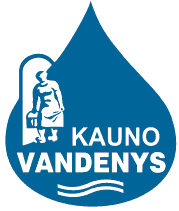 uždaroji akcinė bendrovė „Kauno vandenys“uždaroji akcinė bendrovė „Kauno vandenys“